Vježba 1. Stvaranje mapa i podmapa, preimenovanje, premještanje kopiranje, stvaranje prečaca.U mapi Dokumenti izradi sljedeću strukturu mapa: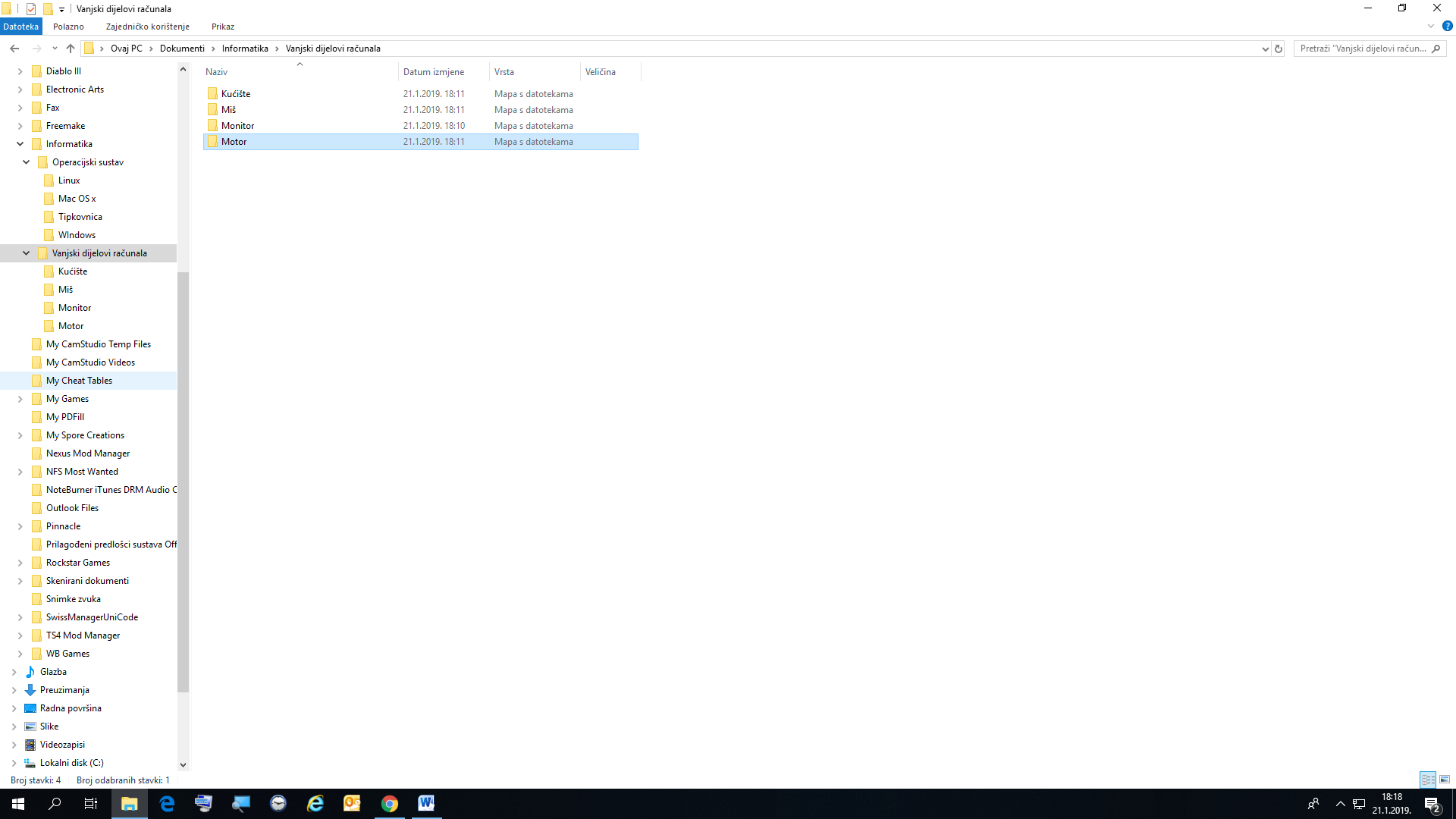 Struktura mora izgledati ovako:Datoteka je digitalni zapis podataka. Svaka datoteka ima svoj naziv, vrstu i veličinu.Napomena: Unutar rečenice ne smijete pritisnuti tipku ENTER. Iza znakova interpunkcije: točka, zarez, dvotočka, uskličnik, upitnik morate staviti razmak, a prije ovih znakova razmak ne smije biti. Paziti na veliko i malo slovo i na točnost!Mapa je prostor na disku gdje pohranjujemo datoteke i druge mape (podmape)U mapi Moji dokumenti napravite dvije mape: Računalo i Osnove.Pokrenite program Blok za pisanje i prepišite tekst:Napisani tekst spremiti pod nazivom Datoteka.txt u mapu Moji dokumenti\OsnoveKopirati mapu Moji dokumenti\Osnove u mapu Moji dokumenti\Računalo.Preimenovati mapu Moji dokumenti\Računalo  u naziv Moji dokumenti\Moj razredPonovno pokrenuti program Blok za pisanje i prepisati tekst (iza svakog retka ostaviti redak razmaka):Spremiti tekst pod nazivom Mapa.txt u mapu Moji dokumenti\Moj razredPremjestiti datoteku Mapa.txt u mapu Moji dokumenti\OsnoveObrisati mapu Moj razred u Koš za smeće.Napraviti prečac do datoteke Mapa.txt i postaviti ga na radnu površinu.